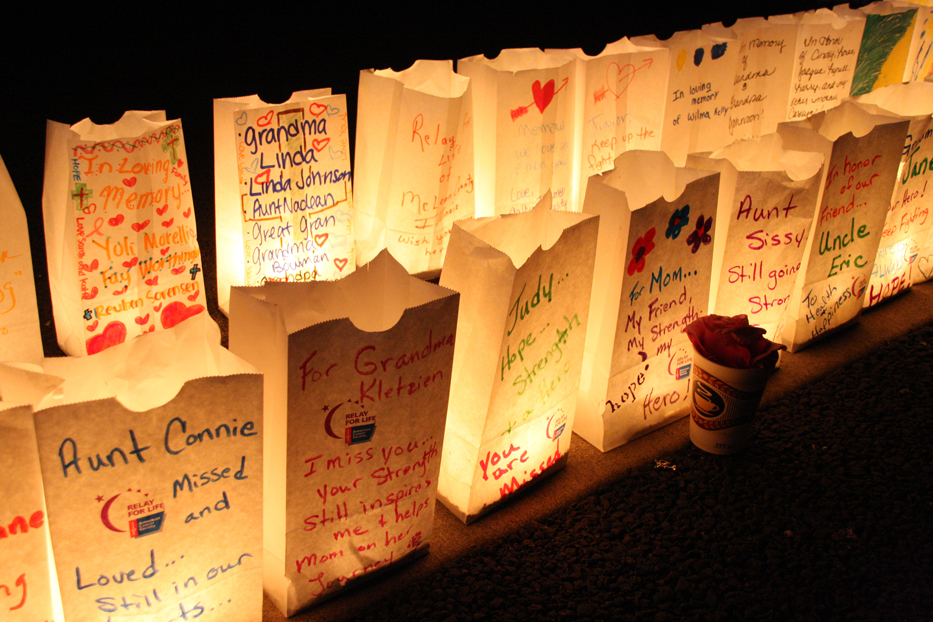 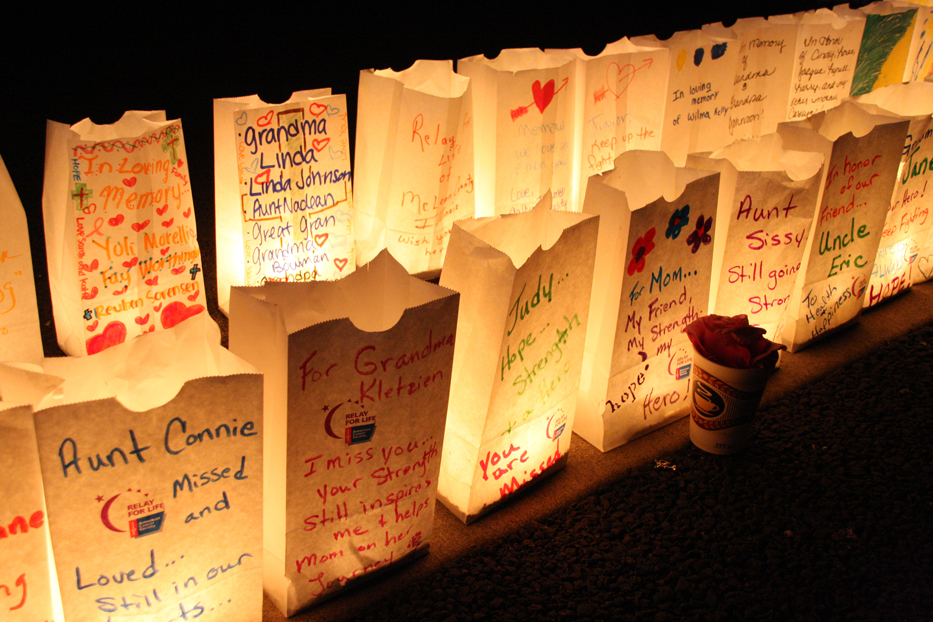 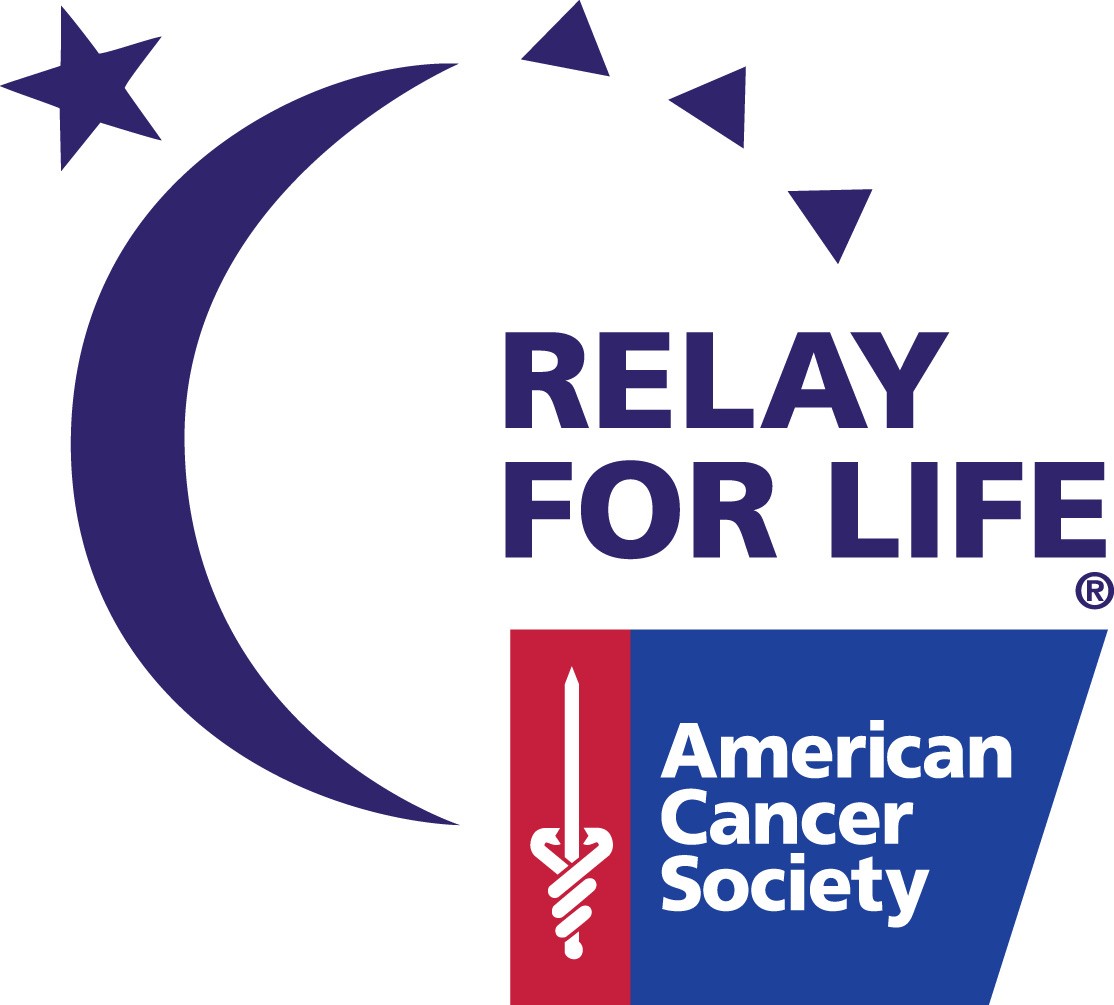 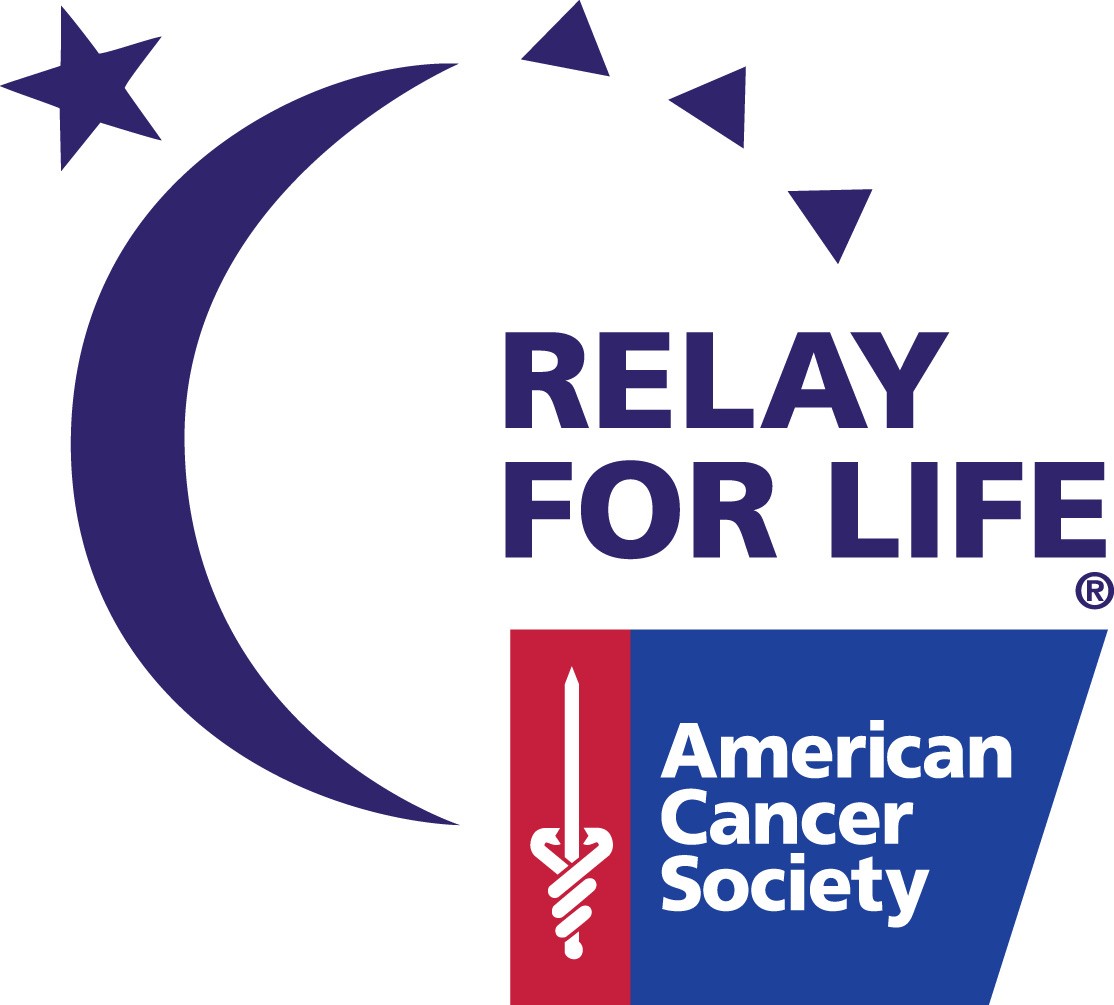 Relay For Life offers the opportunity to remember people who have lost their lives to cancer and honor those who have won their battle by brightening the night with the glow of illuminated bags called Luminaria.  All represent someone special who has been profoundly affected by cancer, and the family and friends who continue to fight back in their honor.  This year, you may choose two different Luminaria to light the night at Relay For Life of Richmond/HenricoWhite Luminaria Bag - $10   to remember / honor those affected by cancerGold Luminaria Bag - $25     to remember / honor those affected by cancer Please light the night in memory of or in honor of my loved one who has been touched by cancer.  I understand all proceeds will benefit the American Cancer Society.	Please printDonor’s Name____________________________________________________________Address_________________________________________________________________City,  State, Zip___________________________________________________________Phone (__________)__________________Email:___________________________________________Luminary #1:     In Honor of	           In Memory of	Name as you want it to appear on the bag: ___________________________________________	Type of Tribute:   $25 Gold Bag 	 $10 White Bag			Luminary #2:     In Honor of          	 In Memory of	Name as you want it to appear on the bag: ___________________________________________Type of Tribute:   $25 Gold Bag 	 $10 White Bag	Total Donated: $_______________  Please make checks payable to the American Cancer SocietyPlease indicate for credit:	Team Name: __________________________________________________________________	Individual Team Member’s Name __________________________________________________Please return completed form with your payment to a Relay For Life team member or mail to: 